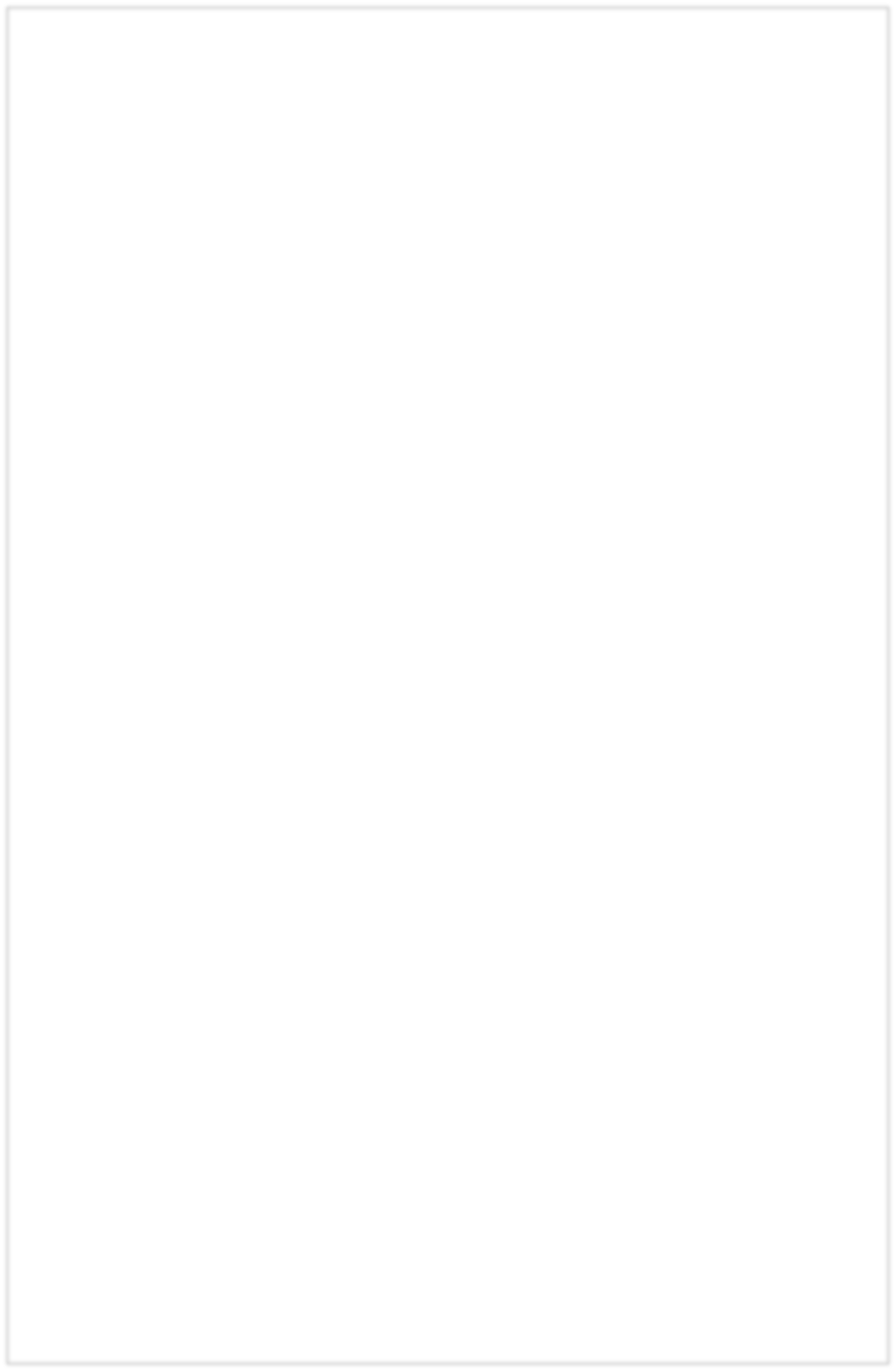 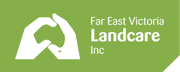 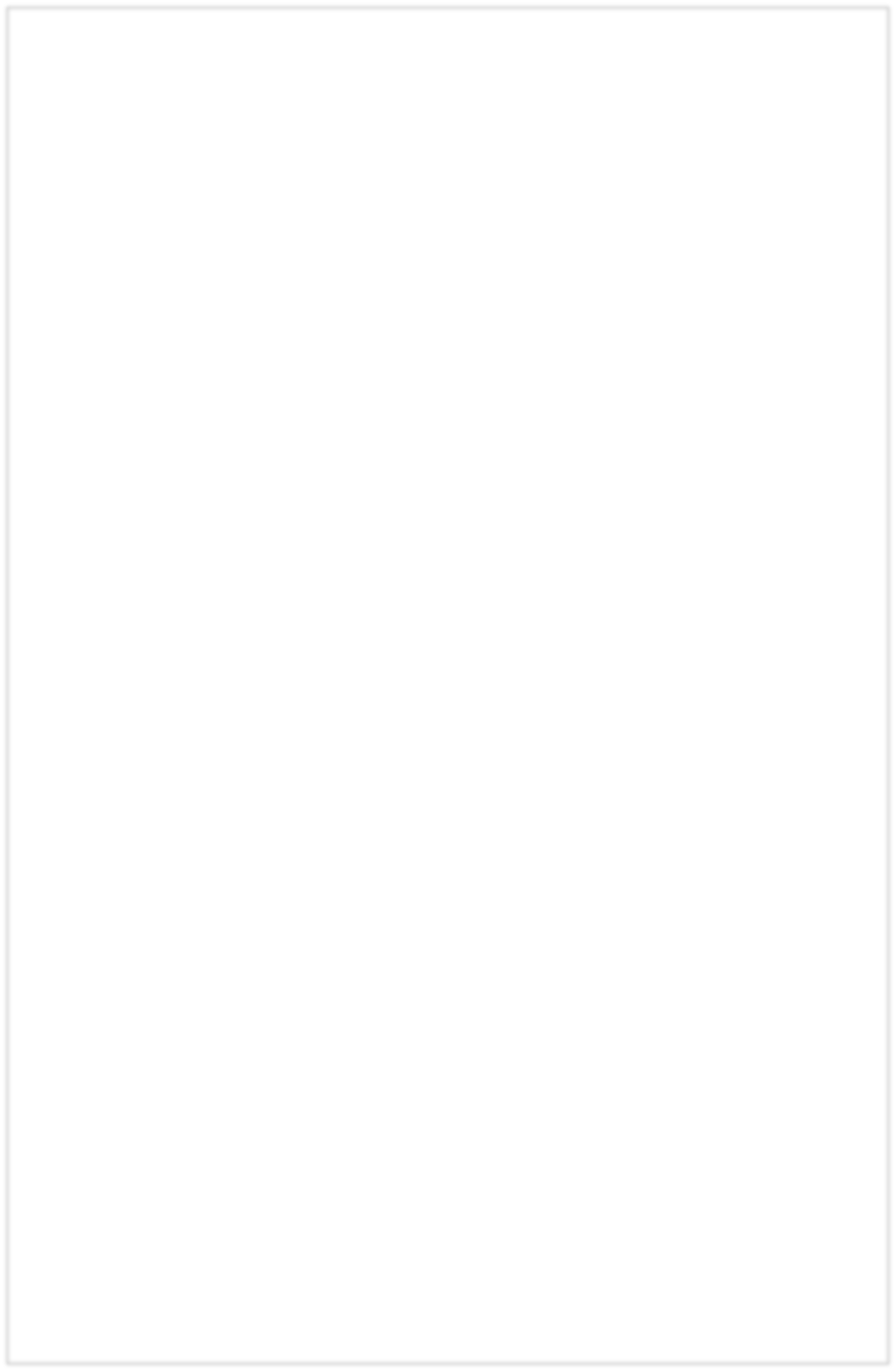 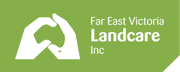 Far East Victoria LandcareFuture Plan2019-2023September 2019Far East Victoria LandcareFar East Victoria Landcare (FEVL) plays a unique and important role in supporting the sustainability and well-being of the communities of far east Victoria.By taking a whole-of-community approach, FEVL not only works to enhance the natural environment and the sustainability of agriculture and land use, but also addresses issues affecting the social capacity of communities of the region.Formed in 2006, FEVL is a network of Landcare and Interest groups in fareast Gippsland:Cabbage Tree Creek LandcareCann Valley LandcareGoongerah LandcareJarrahmond LandcareMarlo LandcareSnowy West LandcareWairewa and District LandcareEast Gippsland Bee Care Sustainable AgricultureThey encompass an area ranging from Nowa Nowa to the NSW border and from Goongerah in the north to the coast.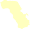 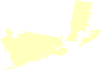 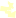 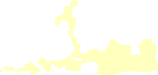 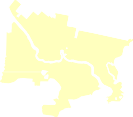 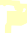 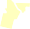 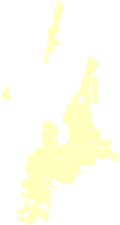 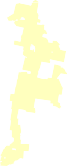 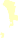 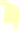 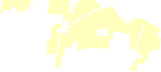 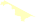 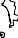 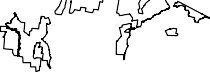 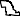 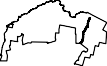 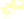 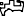 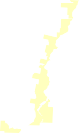 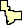 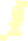 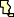 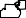 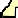 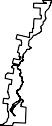 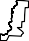 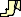 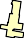 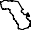 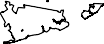 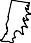 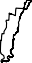 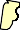 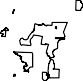 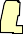 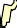 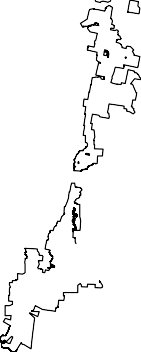 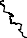 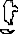 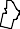 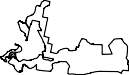 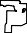 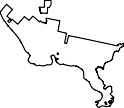 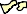 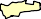 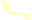 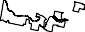 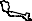 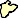 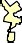 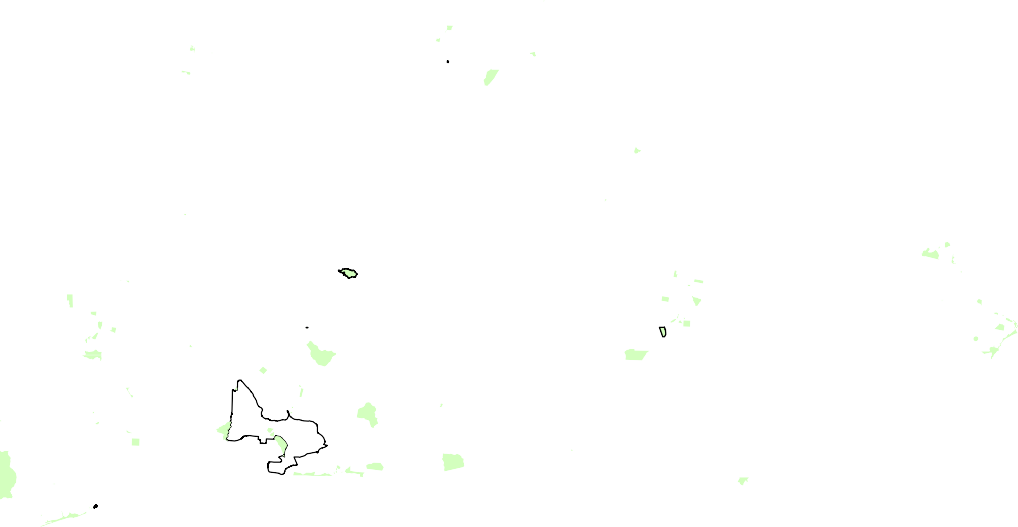 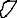 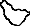 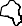 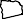 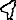 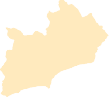 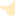 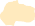 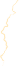 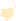 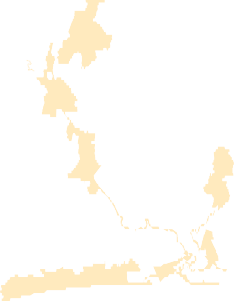 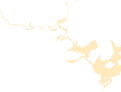 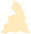 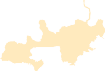 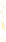 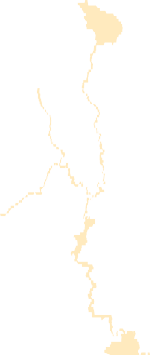 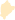 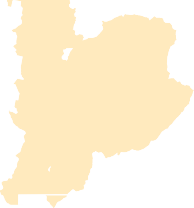 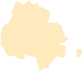 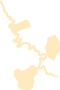 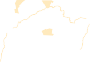 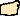 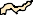 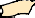 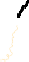 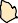 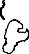 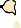 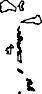 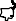 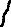 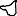 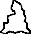 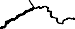 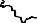 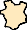 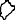 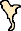 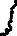 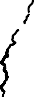 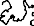 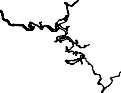 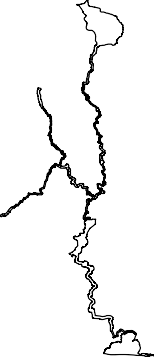 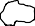 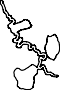 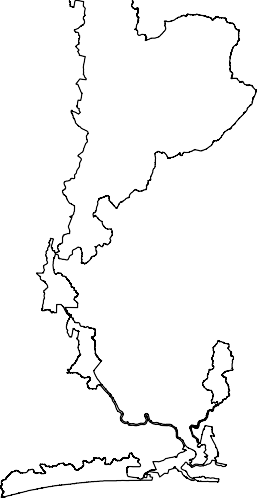 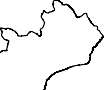 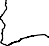 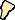 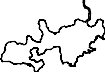 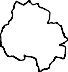 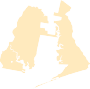 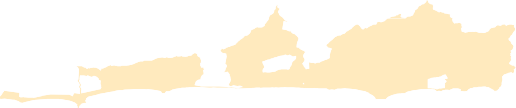 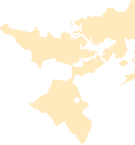 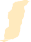 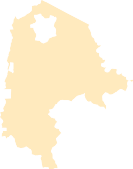 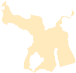 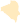 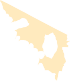 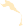 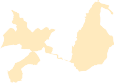 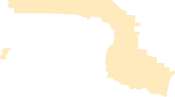 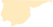 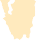 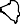 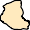 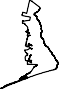 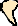 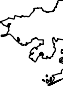 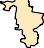 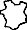 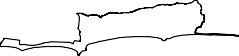 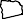 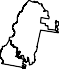 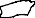 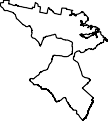 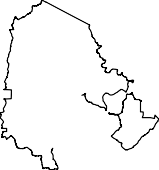 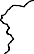 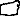 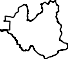 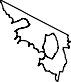 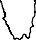 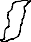 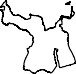 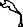 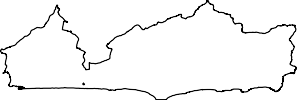 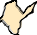 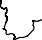 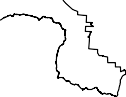 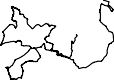 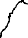 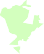 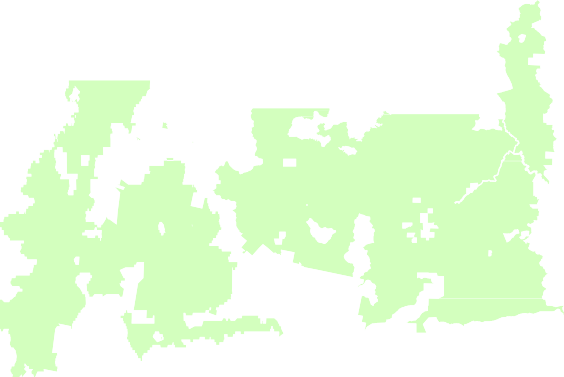 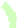 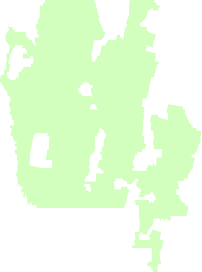 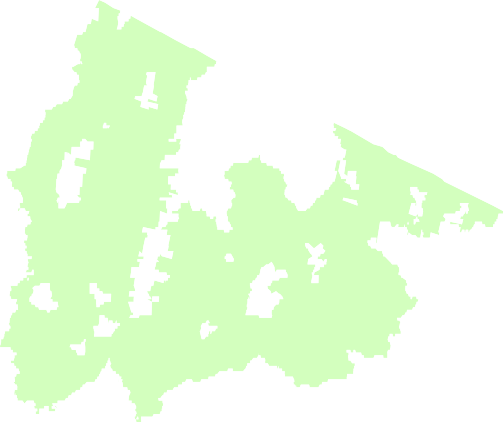 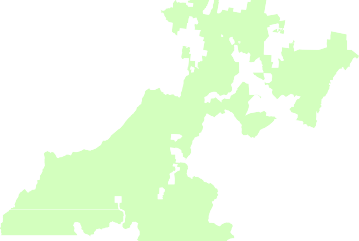 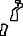 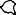 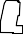 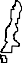 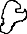 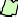 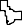 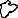 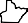 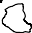 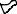 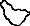 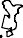 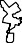 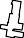 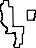 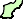 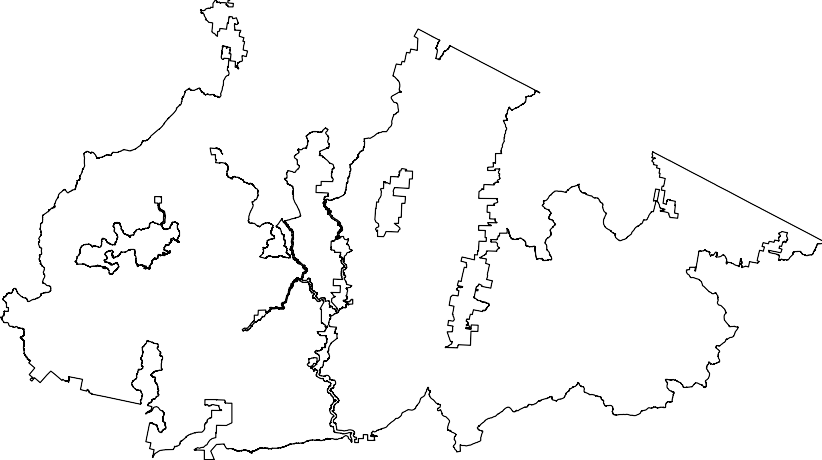 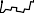 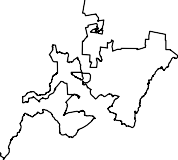 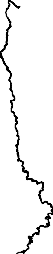 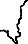 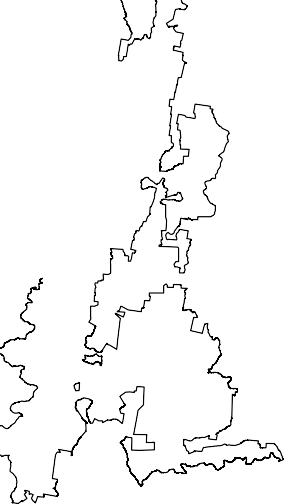 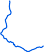 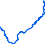 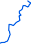 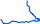 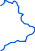 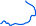 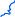 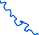 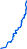 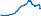 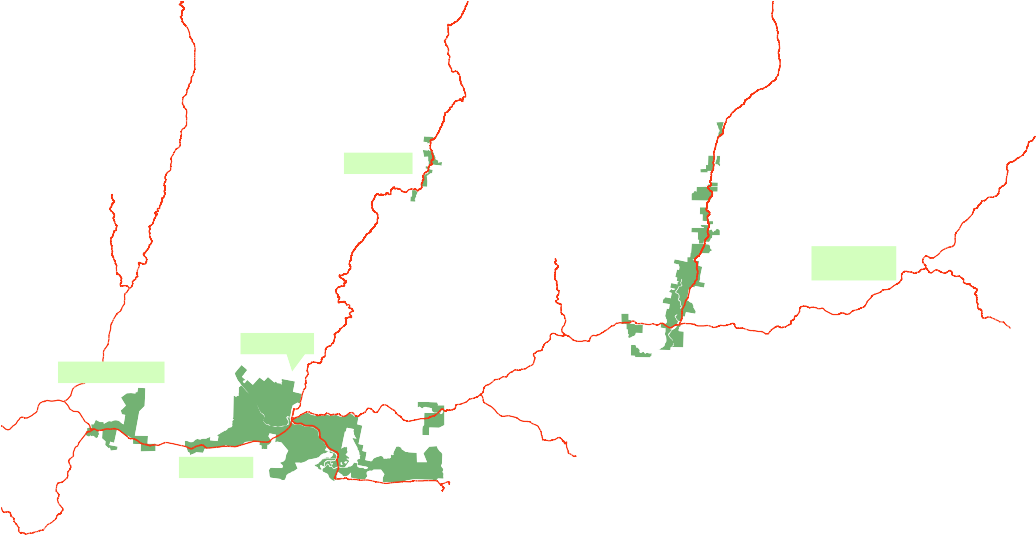 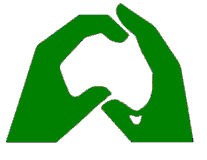 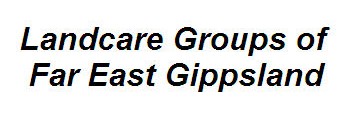 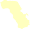 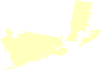 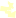 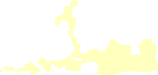 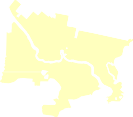 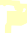 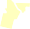 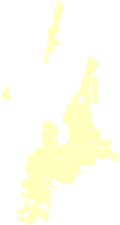 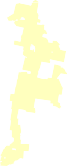 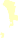 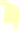 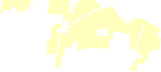 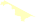 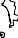 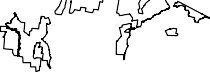 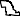 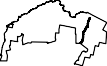 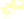 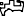 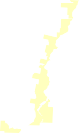 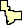 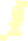 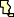 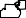 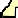 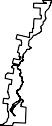 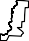 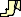 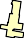 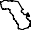 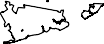 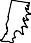 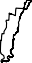 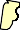 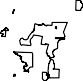 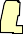 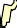 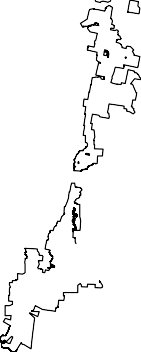 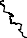 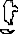 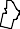 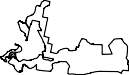 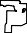 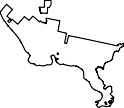 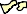 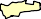 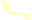 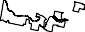 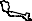 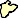 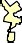 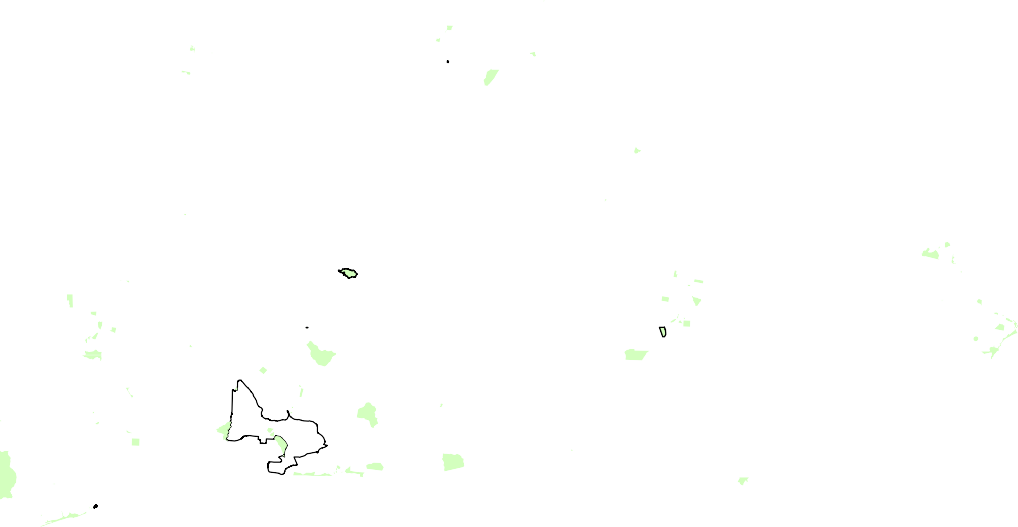 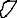 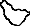 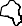 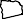 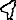 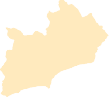 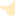 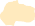 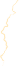 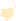 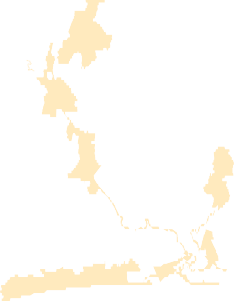 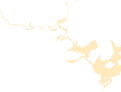 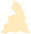 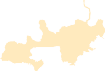 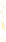 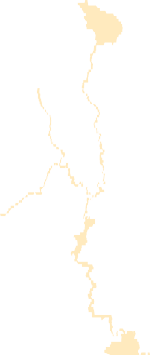 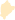 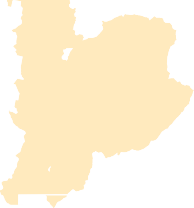 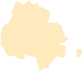 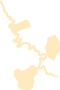 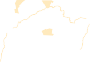 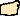 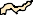 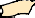 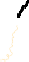 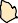 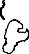 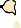 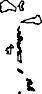 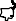 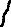 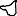 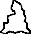 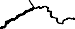 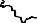 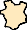 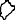 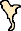 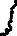 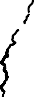 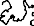 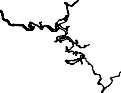 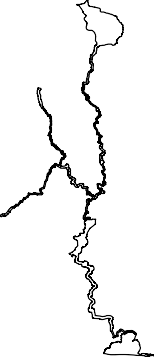 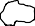 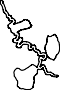 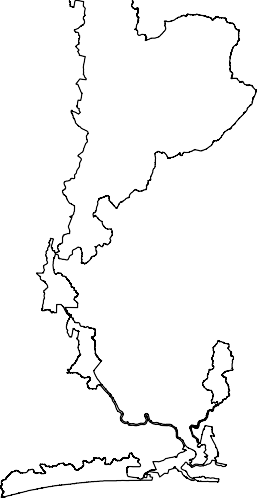 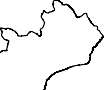 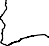 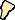 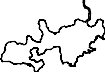 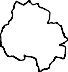 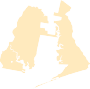 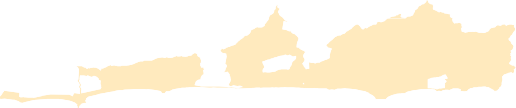 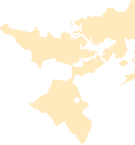 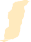 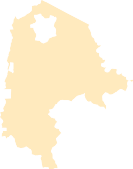 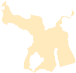 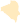 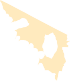 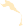 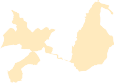 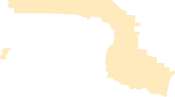 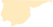 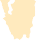 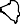 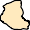 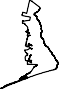 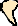 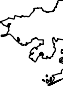 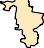 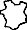 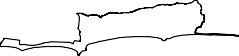 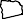 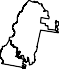 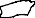 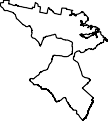 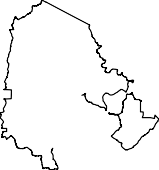 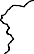 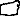 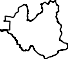 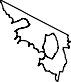 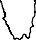 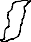 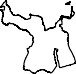 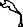 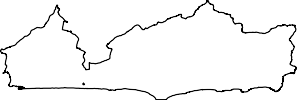 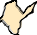 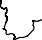 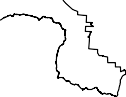 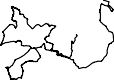 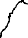 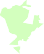 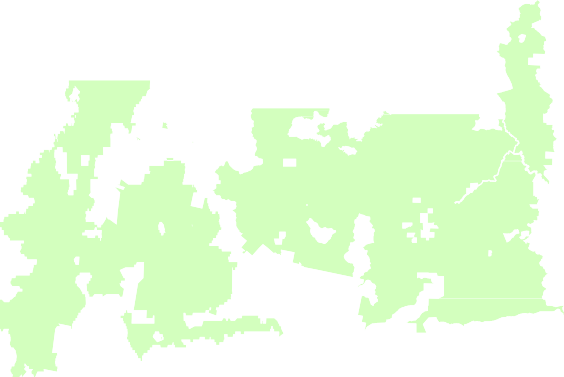 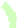 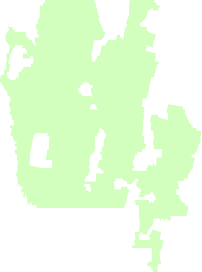 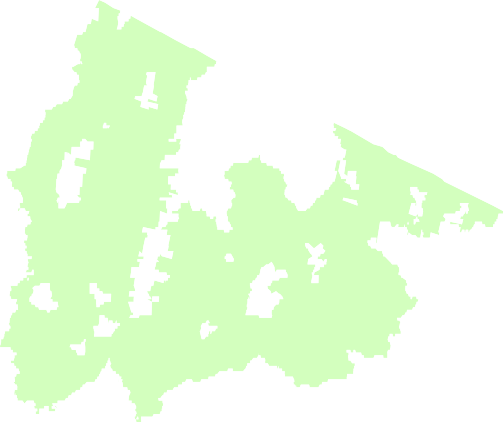 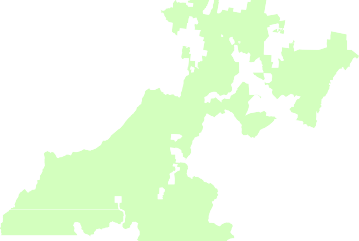 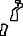 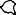 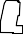 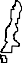 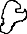 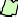 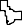 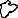 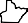 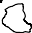 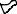 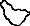 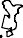 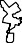 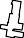 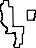 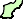 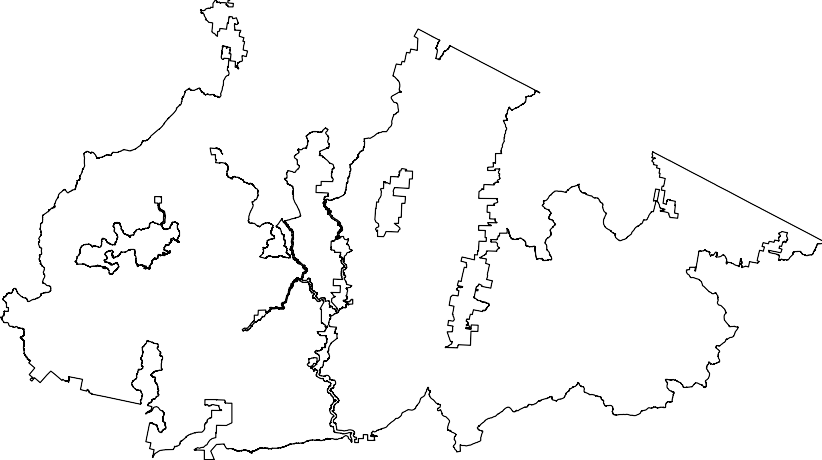 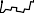 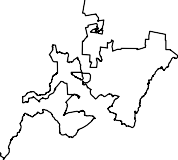 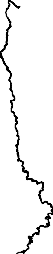 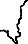 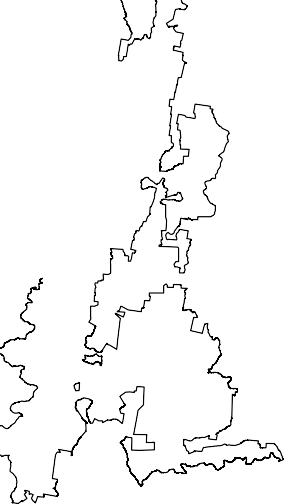 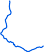 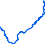 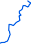 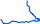 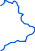 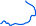 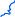 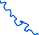 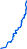 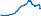 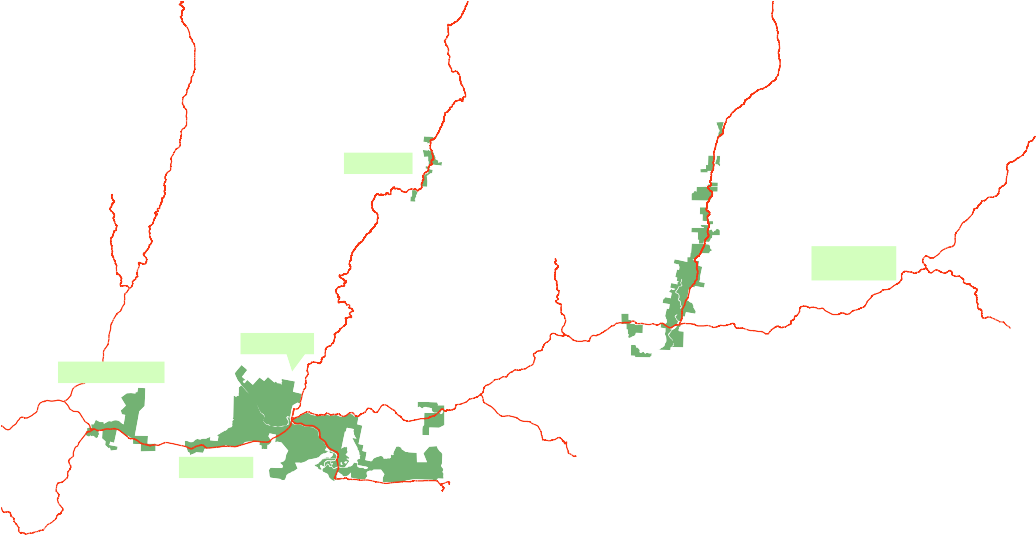 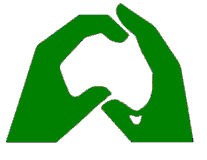 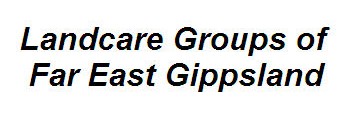 FEVL is governed by a committee of representatives from each of the Landcare groups and is supported by a small team of staff based in Orbost.FEVL also hosts and manages the Regional Agricultural Landcare Facilitator project for the region, and employs the RALF. A separate Steering Committee guides the activities of the RALF.Landcare and the regionSince its formation, FEVL has been successful in:Securing funding to maintain the employment of Landcare support staffResourcing on-ground works and community activitiesLeveraging investment for the regionGaining the trust of the communityAdvocating for the needs of the far east Gippsland communityCreating and maintaining strong cooperative liaisonsIncreasing access to a broad spectrum of information and expertiseSupporting innovation in agricultureProviding  leadership  in  and  innovative  approaches  to  supporting  practice  change.In looking ahead, FEVL has identified the following trends and characteristics of the region which will influence the role of FEVL and Landcare in future:The region is geographically isolated with a number of dispersed small communities that have a strong and increasing reliance on volunteers for their social well-being.Climate change is predicted to have increasing social and economic effects. There is a growing need for sound understanding of the science and for adaptation and mitigation measures including recognition of increased risk and increased opportunities Ownership and use of land is changing in some parts of the region where there is increasing demand for lifestyle properties. New residents in rural areas tend to have different interests and needs in relation to land management compared to long-term landholders.The region is increasingly characterised by an ageing demographic, with implications for farm succession, employment opportunities for younger people and participation in many community groups.The natural environment of the region is generally in very good condition (relative to other parts of Victoria) as a large proportion of the land is within National Parks. This can mean that government investment in natural resource management, and in Landcare projects in this area are given a low priority by funding agenciesMany landholders have been actively involved in Landcare for 20 years or more. Some groups have achieved their original goals and have broadened their activities to include education, information distribution and social connectivity. Some groups have seen membership decline, burnout of leaders and reduced participation in activities.To stay relevant, Landcare groups will need to be responsive to a more diverse community and range of expectations.Government policies and priorities for natural resource management continue to shift over time. It can be difficult for Landcare to maintain continuity of investment and deliver some activities important to members. There is a need to be well informed of new funding opportunities that emergeState government agricultural extension services have been largely withdrawn. Landcare has taken on increasing responsibility to fill the gap There are different perceptions within the community about what the purpose of Landcare is in the region, e.g. ‘only for farmers’ or ‘it’s about planting trees’. These perceptions can hinder broader participation in Landcare.So what does this mean for FEVL?There are three significant directions highlighted for FEVL: Revitalise Landcare – celebrate successes, define purpose, set new goals and motivate and re-energise committee and staff members. Be proactive – keep abreast of changes in our environment and in government policy and programs  Recognise opportunities that arise Be innovative – build partnerships, learn from others, raise Landcare’s profile, find a niche, take considered risks and new approaches.What does FEVL want to achieve long-term?Vision:Member groups which are vibrant, innovative and influential in their local communities with the network recognised as an organisation that provides strong leadership on environmental health and the agricultural sustainability* of far east Victoria.*Sustainability meaning using natural resources without destroying or depleting.This meaning includes “Resilience” – the ability of a system to recover quickly from setbacks What will FEVL do to get there?Mission:Over the next five years, FEVL will contribute to the vision by:Providing support to member Landcare groupsProviding current information on natural resource management and resilient farming systems  to members and the broader communityProviding current information to the community about ways of living sustainablyProviding a hub for people and resourcesAdvocating for community interests at a regional, state and national   scaleCreating and supporting social networksBuilding the skills and knowledge of the communityPromoting Landcare participation/volunteerismPlanning and managing projects at a network scaleBuilding partnerships with other organisations that complement our purposeBeing well informed of emerging funding opportunitiesMatching groups’ and network priorities to investment opportunities.Landcare ethicThe work of the FEVL network is guided by the following six values. These values describe the Landcare ethic or philosophy, which underpins FEVL as a community organisation.Environmental StewardshipWe are environmental stewards, working together to help create a healthy environment now and for the future.CommunityWe are inclusive, trusted and non-threatening and welcome the involvement of all of the community (urban residents, small landholders, commercial farmers).LocalWe draw on the local agricultural and environmental knowledge, skills and expertise of our members, volunteers and partners to develop locally relevant solutions to environmental issues.LeadershipWe are leaders in local natural resource management planning.IndependentWe are a community driven organization and maintain the flexibility to be responsive to new or emerging issues of local importance.QualityWe continually strive to adopt the best and most effective ways of implementing our business including on-ground works, community engagement, information brokering and network governance.ObjectivesAn effective Network committeeThe committee of the FEVL network is responsible for the strategic direction and performance of the organisation. The committee is made up of two volunteer representatives from each of the member Landcare and interest groups.A significant challenge for the FEVL committee is the ‘tyranny of distance’. Member groups are situated mainly along isolated river valleys and flats and so have long distances to travel to attend committee meetings and Landcare events.The FEVL committee needs to maintain a balance between manageable workloads for all committee members and staff and appropriate governance processes for a Landcare network of this size.A more even distribution of the management workload is needed to better utilise the collective skills and experience among the committee. This should also ensure committee leaders (president, vice president, secretary, treasurer) and staff do not become worn out.Succession planning for the FEVL committee is needed to ensure that new people are recruited on a regular basis and mentored by more experienced committee members.The Committee has two distinct roles – Governance is one, Project development is the otherActionsCommittee processes tailored to members needsReview meeting processes to ensure meetings are engaging and relevant for membersReduce the requirement for committee members to travel (e.g. use of phone conferences,  Skype)Actively promote opportunities for new and/or young people to participate on the committeeCelebrate successesShare the workload across committee membersAllocate roles for all  committee  members  that  are  tailored  to  their  knowledge, skills  and  interestsDevelop/maintain sub-committees or individual responsibilities within the FEVL committee that take responsibility for specific tasks (e.g. Finance, Human Resources Organisation Performance (executive committee), Funding, Group Support, Communications, Projects).Supported and healthy member groupsFEVL has an important role in supporting its member Landcare groups.Each Landcare group has its own goals, opportunities and challenges and FEVL is well-positioned to develop and/or support activities tailored to meet the needs of each group.ActionsBuild an understanding of member group needsBuild in a regular report to the committee on group health/needsSupport groups to regularly review and update their goals (action plans)Support groups to address challenges on an as needs   basisAct as an advocate on behalf of member groups.Provide group members with information on what other groups are doingStrong networks and partnershipsTo enable Landcare to achieve its goals, it is important to build and maintain productive partnerships with a range of stakeholders and organisations who can provide information, skills, labour, technical advice and financial support.An important role of FEVL is to build partnerships in the local communities (e.g. schools, community groups, businesses, local government, public land managers) and at the regional and state scales (e.g. with CMA, DELWP, Agriculture Victoria,  Landcare Victoria, universities and research groups).Building partnership with stakeholders and organisations at a regional and state scale is also an important source of:Innovative ideas, resources and solutions to common problems,   andLatest technical, policy and strategy information with regard to building community skills in natural resource management and sustainable agriculture.ActionsBuild strategic partnershipsFEVL will build strategic and productive partnerships by utilising networking opportunities.Where possible FEVL will link communities of interest and connect different user groups to enable the sharing of resources, projects and ideasAct as leaders and innovatorsFEVL will actively look for knowledge  and  innovation  both  locally  and  further  afield and both inside and outside Landcare Increased community awareness and participation in LandcareLandcare is one of the few community organisations that remain in some far east Gippsland communities. FEVL and its member groups therefore could play an extremely important role in building social networks across a number of isolated rural communities. Landcare contributes to social connectivity and the health and wellbeing of communities in the far east.Landcare is also a major provider of relevant and up-to-date information on sustainability, natural resource management and sustainable agricultural in the far east.FEVL will continue to raise awareness and involvement in Landcare amongst the broader community through a range of communication activities and events. These events can also be used as a means to provide information to the community on emerging issues and opportunities.Actions Improve the profile of FEVLContinue to develop FEVL’s communications tools (e.g. website, social media, videos, newsletter, local media and display banners)Organise events and activities of general interest to the  broader community where  FEVL and what Landcare has to offer can be promotedEnsure all Landcare activities are available to non-members to   attend Encourage Landcare participationEncourage and support Landcare events and activities with local primary and secondary  schoolsDevelopment and distribution of a ‘Landcare Welcome Pack’ on  behalf  of  all  member  Landcare groups Provide relevant and up-to-date information on sustainability, natural resource management and sustainable agriculture to the communityShare local innovation and researchBring technical expertise into the  regionCollate and distribute scientific/policy  informationProjects delivered to meet community needsThe communities of Far East Gippsland are diverse and there is a multitude of reasons why people may become involved in Landcare (For example commercial farmers, small landholders or those who dwell in small towns) . FEVL must retain the ability to be flexible and to readily adapt to meet varying needs. We must continue to work hard to be innovative in how we support people to achieve good ecosystem service outcomes, At the same time this diversity presents a challenge for FEVL, as there is a risk of our resources being over-stretched in order to meet the evolving needs of existing and emerging demographics within our communities.Actions9.  Develop projects in response to community needIdentify community needs through annual planning processes and an Expression of Interest process. Be innovative in developing local projects and matching these local priorities to investment and other resource opportunitiesDraw on external  expertise  to  inform  project  planning  and implementation  where necessarySummary of ActionsNumberAction1Committee processes tailored to member needs. -Penny to approach Cann Valley, Cabbage Tree and Goongerah members about interest in remote call in participation in CoM meetings and about CoM visiting and becoming familiar with their Projects/activities2Share the workload across committee members. -Committee members to advise of any support/training they would find helpful to their roles eg Project development/management-Committee to advise of others who could contribute to a Project development “brainstrust”3Build an understanding of member group needs -Committee members regularly report on group needs. Stephen to draft a template for CoM members to enable straightforward input from group members –ongoing- PG to let groups without current delegates know of this4 Build strategic partnerships – ongoing as opportunities arise or are  needed5Act as leaders and innovators – ongoing as evident in for eg TopSoils activities. Participants and outsiders have noted and commented favourably on this.Continue to communicate, particularly through social media, such activities and links to other innovative organizations  6Improve the profile of FEVLContinue to develop FEVL’s communication toolsCoM members encourage groups awareness and use of e.g. FEVL Facebook content for news and updatesParticipate in Landcare contribution in Orbost Ag Society Show 2020. CoM members seek group input  - ideas and organizing assistance -Celebrate successes- Finance and CoM to discuss types of events and funding available7Encourage  participation in Landcare – as aboveCoM members float the idea of groups developing a Welcome Pack for newcomers to their areaCoM members float idea that groups invite schools participation in relevant group activities8Provide relevant and up-to-date information on sustainability, natural resource management and sustainable agriculture to the community-Continue resource use projects eg recycling project - see above (6 and 7) for methods9 Develop projects in response to community need -Continue to host and support the RALF position and its focus on Agriculture and the management of smaller landholdings- Identify community needs through annual planning processes and an Expression of Interest process.  - Match these local priorities to investment and other resource opportunities-Draw on external  expertise  to  inform  project  planning  and implementation  where necessary